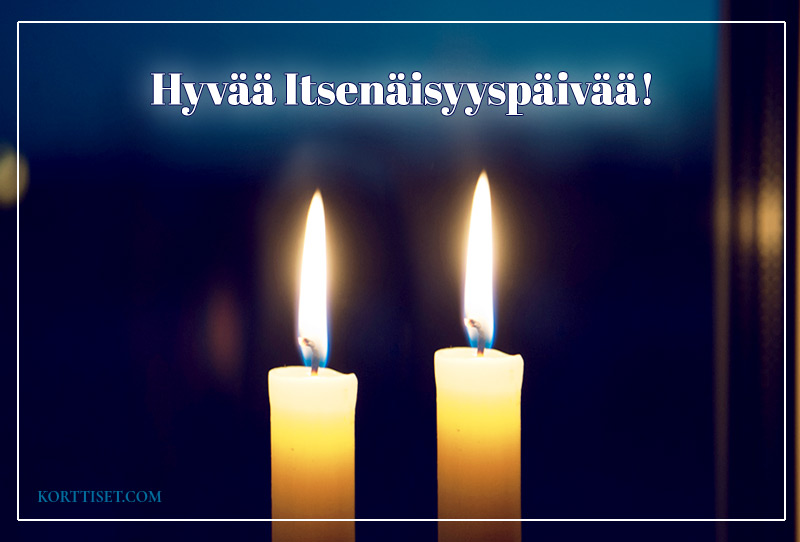 Tervetuloa yhteiseen Itsenäisyyspäivä juhlaan!6.12.23klo 14Siunaamisen ja kiitoksen hetki yläkerrassaAlakerrassa yhteinen kahvihetkiOllaan yhdessä, lauletaan ja iloitaan kauniista maastamme